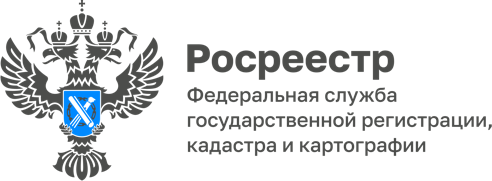 Органы власти Республики Алтай переходят на электронное взаимодействие с Росреестром Управление Росреестра по Республике Алтай информирует о том, что с начала текущего года органы власти и органы местного самоуправления обязаны направлять заявления на государственный кадастровый учет либо регистрацию прав на недвижимость исключительно в электронном виде. «Электронные услуги и сервисы Росреестра позволяют получить государственные услуги по государственному кадастровому учету и государственной регистрации прав в сокращенные сроки, быстро и удобно, со значительным снижением временных и финансовых затрат», - поясняет руководитель Управления Росреестра по Республике Алтай Лариса Вопиловская. В 2022 году органы власти Республики Алтай практически полностью перешли на электронный документооборот с Росреестром, опережая целевые значения. Доля поступивших заявлений от органов власти в электронном виде составила – 91,8%, при целевом значении на 2022 год - 80%. Напомним, что по закону в интересах граждан и юридических лиц органы власти или органы местного самоуправления обязаны направлять документы в Росреестр в случаях, когда права, сделки или обременения на недвижимость возникают на основании актов этих органов. Органы могут подавать документы в Росреестр в электронном виде, заверяя их электронной подписью в одностороннем порядке. При этом органы власти и местного самоуправления освобождены от уплаты государственной пошлины. Материал подготовлен Управлением Росреестра по Республике Алтай